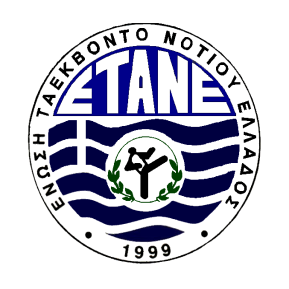 Αθήνα,     10 .4.2019ΠροςΤΑ ΣΩΜΑΤΕΙΑ ΤΑΕΚΒΟΝΤΟ 				 	ΜΕΛΗ ΤΗΣ ΕΛ.Ο.Τ.        ΠΡΟΚΗΡΥΞΗΗ Ένωση ΤΑΕΚΒΟΝΤΟ Νοτίου Ελλάδας προκηρύσσει το:ΑΝΟΙΧΤΟ Διασυλλογικό Πρωτάθλημα ΤΑΕΚΒΟΝΤΟ Ανδρών-Γυναικών, Εφήβων-Νεανίδων, Παίδων- Κορασίδων 2019 ΤΟΠΟΣ ΔΙΕΞΑΓΩΓΗΣ: Οι αγώνες θα διεξαχθούν στην Χαλκίδα και συγκεκριμένα στο Αθλητικό Κέντρο Κανήθου «Τάσος Καμπούρης» (Απόλλωνος & Αναγνωστοπούλου) στην περιοχή Ψηλή Ράχη – Κάνηθος, Χαλκίδα Τηλ. 22210 -87111/2 Φαξ : 22210 – 85402.ΗΜΕΡΟΜΗΝΙΑ ΑΓΩΝΩΝ: Παρασκευή 17 Σάββατο 18  & Κυριακή 19 Μαΐου 2019. Ώρα έναρξης των αγώνων  09:00 και για τις τρεις ημέρες.ΔΙΚΑΙΩΜΑ ΣΥΜΜΕΤΟΧΗΣ:  Έχουν οι αθλητές – αθλήτριες  εγγεγραμμένοι στους Συλλόγους μέλη της ΕΛ.Ο.Τ. Για τις κατηγορίες Ανδρών - Γυναικών, έχουν οι αθλητές - αθλήτριες γεννηθέντες από το 2002 και κάτω. Για τις κατηγορίες Εφήβων - Νεανίδων, έχουν οι αθλητές - αθλήτριες γεννηθέντες από το 2004, 2003 και 2002.Για τις κατηγορίες Παίδων - Κορασίδων έχουν οι αθλητές - αθλήτριες γεννηθέντες  το 2005-2006 και το 2007 &  2008 ξεχωριστά.Όλοι οι αθλητές – αθλήτριες, προπονητές, αρχηγοί ομάδων καθώς και όποιος δηλωθεί στο TPSS με ιδιότητα από τον σύλλογο, θα πρέπει υποχρεωτικά σύμφωνα με οδηγία της Παγκόσμιας Ομοσπονδίας (W.T.F.), να είναι κάτοχος της Παγκόσμιας Κάρτας Global Athletic License – G.A.L.. ή Global Official License – G.O.L.Μαύρες ζώνες:Οι αθλητές - αθλήτριες που κατέχουν από 1ο ΝΤΑΝ και άνω (μαύρη ζώνη και άνω) θα κληρωθούν και θα αγωνιστούν ξεχωριστά και για τις τρεις κατηγορίες (Ανδρών - Γυναικών, Εφήβων - Νεανίδων, Παίδων - Κορασίδων).Έγχρωμες Ζώνες:Οι Έγχρωμες ζώνες από 6ο ΚΟΥΠ έως 1ο ΚΟΥΠ (Πράσινη ζώνη έως και μισή μαύρη  ζώνη) θα κληρωθούν και θα αγωνιστούν ξεχωριστά και για τις τρεις κατηγορίες (Ανδρών - Γυναικών,  Εφήβων - Νεανίδων, Παίδων - Κορασίδων).Οι γεννηθέντες αθλητές – αθλήτριες του έτους 2002, σε περίπτωση που επιθυμούν, θα μπορούν να δηλωθούν στην κατηγορία Ανδρών – Γυναικών και  Εφήβων – Νεανίδων, πληρώνοντας το αντίστοιχο παράβολο και για τις δύο κατηγορίες. ΠΡΟΣΟΧΗ:Τα βιβλιάρια αθλητικής ιδιότητας θα πρέπει να είναι θεωρημένα από την ΕΛ.Ο.Τ., να έχουν την σφραγίδα του σωματείου και να είναι υπογεγραμμένα από τον Γραμματέα του συλλόγου, καθώς επίσης να αναγράφεται ο βαθμός ΚΟΥΠ που κατέχει ο αθλητής – αθλήτρια και να είναι επικυρωμένο από τον σύλλογο.Για τους αθλητές – αθλήτριες, οι οποίοι είναι κάτοχοι ΝΤΑΝ, θα πρέπει απαραίτητα να είναι καταχωρημένος ο βαθμός ΝΤΑΝ στο θεωρημένο από την ΕΛ.Ο.Τ. βιβλιάριο του αθλητή – αθλήτριας. Η καταχώρηση του βαθμού ΝΤΑΝ, θα πρέπει να έχει σφραγίδα από την ΕΛ.Ο.Τ.ΠΑΡΑΒΟΛΟ ΣΥΜΜΕΤΟΧΗΣ: Για την συμμετοχή κάθε αθλητή-αθλήτριας, ο σύλλογος θα καταβάλλει το ποσό των 40€ (σαράντα ευρώ),  μέχρι και την Παρασκευή 10 Μαΐου 2019. Τα παράβολα συμμετοχής θα κατατίθενται στον αριθμό του Τραπεζικού λογαριασμού της Ε.ΤΑ.Ν.Ε.:Τράπεζα Πειραιώς : 5088-075781-671ΤΑ ΠΑΡΑΒΟΛΑ ΘΑ ΠΡΕΠΕΙ ΝΑ ΚΑΤΑΤΙΘΕΝΤΑΙ ΣΥΝΟΛΙΚΑ ΑΠΟ ΤΟΝ ΣΥΛΛΟΓΟ ΚΑΙ ΟΧΙ ΜΕΜΟΝΟΜΕΝΑ ΑΠΟ ΚΑΘΕ ΑΘΛΗΤΗΗ καταβολή του παραβόλου είναι ΥΠΟΧΡΕΩΤΙΚΗ να γίνει και να αποστέλλεται από τον σύλλογο το αντίγραφο με φαξ στα: 210 6820116, 210 6820117 ή με email: info@etane.gr  μέχρι την τελευταία ημέρα των δηλώσεων συμμετοχής (Παρασκευή 10 Μαΐου 2019).Σε περίπτωση μη προσέλευσης ενός αθλητή-αθλήτριας, δεν επιστρέφονται τα χρήματα.ΔΗΛΩΣΕΙΣ ΣΥΜΜΕΤΟΧΗΣ: ΘΑ ΓΙΝΟΝΤΑΙ ΜΟΝΟ ΗΛΕΚΤΡΟΝΙΚΑ από τον κάθε Σύλλογο, ο οποίος θα είναι και υπεύθυνος για την ορθότητα της δήλωσης συμμετοχής του, στην οποία θα πρέπει υποχρεωτικά να αναγράφονται : Όνομα αρχηγού ομάδος, όνομα προπονητή – κόουτς, ονόματα αθλητών – αθλητριών, καθώς επίσης και κατηγορία βάρους, ηλικία, κ.λπ., των αθλητών – αθλητριών.Η καταχώρηση εγγραφής της δήλωσης συμμετοχής σας θα γίνει στην ιστοσελίδα: https://tpss.eu/Εάν έχετε ήδη δημιουργήσει λογαριασμό στο TPSS απλά ζητήστε τον κωδικό εξουσιοδότησης (κάνετε login στο TPSS και κατόπιν πηγαίνετε στο Πρωτάθλημα με την ονομασία  “ETANE  ANOIXTO DIASYLLOGIKO A/G, E/N, P/K 2019” και πατάτε το κουμπί εξουσιοδότησέ με). ΛΟΓΩ ΑΝΑΒΑΘΜΙΣΗΣ ΤΗΣ ΠΛΑΤΦΟΡΜΑΣ ΤΟΥ TPSS , ΣΑΣ ΕΝΗΜΕΡΩΝΟΥΜΕ ΟΤΙ ΔΕΝ ΑΠΟΣΤΕΛΛΟΝΤΑΙ ΑΠΟ ΤΟ TPSS ΟΙ ΚΩΔΙΚΟΙ ΕΞΟΥΣΙΟΔΟΤΗΣΗΣ ΜΕ ΜΕΙΛ. (οπότε δεν θα σας αποστέλλεται ο τρίτος κωδικός).   Στην ιστοσελίδα της ΕΛ.Ο.Τ καθώς και στην ιστοσελίδα της Ε.ΤΑ.Ν.Ε. υπάρχει ανακοίνωση με αναλυτικά βήματα που θα πρέπει να ακολουθήσετε προκειμένου να εγγραφείτε ή αν έχετε ήδη εγγραφεί να καταχωρήσετε την δήλωση συμμετοχής σας στην προαναφερόμενη ιστοσελίδα.ΛΗΞΗ ΠΡΟΘΕΣΜΙΑΣ ΕΓΓΡΑΦΗΣ: Οι εγγραφές θα ξεκινήσουν από την Τετάρτη 17 Απριλίου 2019 στις 11.00πμ (την ίδια μέρα και ώρα θα δοθούν και οι εξουσιοδοτήσεις στο TPSS) και θα διαρκέσουν μέχρι τη συμπλήρωση του αριθμού των  1200 αθλητών και αθλητριών.Σε αντίθετη περίπτωση (μη συμπλήρωσης του αναφερόμενου αριθμού συμμετεχόντων) ως λήξη προθεσμίας εγγραφής ορίζεται η Παρασκευή 10 Μαΐου 2019. Δηλώσεις συμμετοχής ή τυχόν αλλαγές, μετά την λήξη της προθεσμίας (Παρασκευή 10 Μαΐου 2019) δεν θα γίνονται δεκτές.Δηλώσεις συμμετοχής με φαξ ή e-mail δεν θα γίνονται δεκτές.Σε περίπτωση που αντιμετωπίσετε κάποιο πρόβλημα με την καταχώρηση της δήλωσης συμμετοχής σας παρακαλούμε όπως αποστείλετε ηλεκτρονικό μήνυμα στην διεύθυνση info@etane.gr  περιγράφοντας αναλυτικά το πρόβλημα που αντιμετωπίζετε.ΤΡΟΠΟΣ ΔΙΕΞΑΓΩΓΗΣ ΑΓΩΝΩΝ:Οι αγώνες θα διεξαχθούν με ηλεκτρονικούς θώρακες και κάσκες Dae do.Σύμφωνα με τους κανονισμούς της Παγκόσμιας Ομοσπονδίας. Η διάρκεια του κάθε αγώνα για τις κατηγορίες Ανδρών – Γυναικών – Εφήβων – Νεανίδων καθορίζεται στους τρεις (3) γύρους του ενάμισι (1 ½ ) λεπτού με μισό (½) λεπτό διάλειμμα ανάμεσά τους και για τις κατηγορίες των Παίδων – Κορασίδων σε δύο (2) γύρους των δύο (2) λεπτών με μισό (½) λεπτό διάλειμμα. Σε περίπτωση που θα υπάρξει πρόβλημα ο Αλυτάρχης των αγώνων θα έχει το δικαίωμα διαμόρφωσης του χρόνου διεξαγωγής.Οι αγώνες, όσον αφορά την κατηγορία Παίδων-Κορασίδων, θα διεξαχθούν για τις χρονολογίες γεννήσεως 2005-2006 και ξεχωριστά για την χρονολογία γεννήσεως 2007 & 2008. ΚΛΗΡΩΣΗ: Την Πέμπτη 16 Μαΐου 2019 και ώρα 09:00πμ  θα διεξαχθεί η κλήρωση, στα γραφεία της ΕΛ.Ο.Τ. (Δήμητρας 19, 4οςόροφος Τ.Κ. 10442 – Αθήνα Τηλ: 210 6820112 - 13), για όλες τις κατηγορίες που αγωνίζονται και τις τρείς ημέρες.ΠΡΟΓΡΑΜΜΑ ΑΓΩΝΩΝ ΓΙΑ ΟΛΕΣ ΤΙΣ ΚΑΤΗΓΟΡΙΕΣ & ΖΥΓΙΣΗ: Το αναλυτικό πρόγραμμα των αγώνων θα ανακοινωθεί στην ιστοσελίδα της Ε.ΤΑ.Ν.Ε., την Δευτέρα 13 Μαΐου 2019. Το πρόγραμμα της ζύγισης θα ανακοινωθεί στην ιστοσελίδα της Ε.ΤΑ.Ν.Ε. τη Τρίτη 14 Μαΐου 2019.۞ ΤΥΧΑΙΑ ΖΥΓΙΣΗ : Όλοι οι αθλητές – αθλήτριες που πέρασαν την προηγούμενη ημέρα στην επίσημη ζύγιση θα πρέπει να είναι παρόντες στις 07:00 π.μ. για την τυχαία ζύγιση που θα πραγματοποιείται στο στάδιο κάθε πρωί. Η γραμματεία των αγώνων θα ανακοινώσει τα ονόματα των αθλητών – αθλητριών που θα επιλεχθούν τυχαία με ηλεκτρονικό σύστημα και θα αποτελούν ποσοστό επιλογής 10% του συνόλου των αθλητών που θα αγωνιστούν την ίδια ημέρα.ΠΡΟΣΟΧΗ: Κατά την ζύγιση δεν θα υπάρχει καθόλου ανοχή. Οι αθλητές – αθλήτριες θα πρέπει υποχρεωτικά να προσκομίζουν τα βιβλιάρια αθλητικής ιδιότητας θεωρημένα (σύμφωνα με το κεφ. Ε παρ. 9 του Νέου Αθλητικού Νόμου 2725/99 όπως έχει διαμορφωθεί σήμερα με όλες τις τροποποιήσεις του) από Νομαρχιακό Νοσοκομείο ή Κέντρο Υγείας ή Αγροτικό Ιατρείο ή Υγειονομική Στρατιωτική Μονάδα ή από έχοντες οποιαδήποτε σχέση με το δημόσιο ή από συμβεβλημένους ιατρούς που υπηρετούν σε Ν.Π.Δ.Δ. ή Ν.Π.Ι.Δ. ή ιδιώτες ιατρούς ή κάρτα Υγείας Αθλητή. Η διάρκεια της θεώρησης είναι ετήσια. Οι αθλητές – αθλήτριες θα αγωνιστούν αποκλειστικά με ευθύνη των συλλόγων τους & υπεύθυνες δηλώσεις δεν θα γίνονται δεκτές.ΕΝΣΤΑΣΕΙΣ: Η ένσταση θα κατατίθεται εγγράφως εντός 10 λεπτών μετά την λήξη του αγώνα, αποκλειστικά και μόνο από τον Αρχηγό της Ομάδας του οποίου το όνομα θα πρέπει να υπάρχει στην δήλωση συμμετοχής που θα γίνει ηλεκτρονικά στην διεύθυνση http://www.tpss.eu. Η ένσταση θα πρέπει να συνοδεύεται με παράβολο αξίας 50€ (πενήντα ευρώ) στην Γραμματεία των αγώνων.ΣΗΜΕΙΩΣΕΙΣ Οι αθλητές – αθλήτριες θα πρέπει να φορούν όλα τα προστατευτικά: επικαλαμίδες, επιβραχιονίδες, μασελάκι, γαντάκια, σπασουάρ (κάτω από το τομπόκ), κάσκα και θώρακα όπως προβλέπουν οι κανονισμοί της Παγκόσμιας Ομοσπονδίας. Οι ηλεκτρονικοί θώρακες και οι ηλεκτρονικές κάσκες των αγώνων θα παρέχονται από την Ε.ΤΑ.Ν.Ε.Οι προπονητές θα πρέπει να είναι ενδεδυμένοι, είτε με αθλητική φόρμα και αθλητικά υποδήματα είτε με κουστούμι κατά την διάρκεια του αγώνα. Επίσης θα προσκομίζουν το βιβλιάριο αθλητικής ιδιότητας του αθλητή - αθλήτριας που αγωνίζεται στην Αγωνόδικο Επιτροπή κατά την προσέλευσή τους.Οι σύλλογοι που θα συμμετέχουν με περισσότερους από τέσσερις αθλητές – αθλήτριες ανά ημέρα, θα πρέπει να έχουν και δεύτερο κόουτς.Οι σύλλογοι οφείλουν να έχουν μαζί τους όλα τα προστατευτικά που προβλέπονται από τους κανονισμούς. Κατά τη διάρκεια των αγώνων απαγορεύεται στον αγωνιστικό χώρο να βρίσκονται αθλητές – αθλήτριες καθώς επίσης και παράγοντες ή προπονητές, εκτός από αυτούς που αγωνίζονται.Οι αθλητές-αθλήτριες θα πρέπει υποχρεωτικά να προσκομίζουν τα βιβλιάρια αθλητικής ιδιότητας θεωρημένα από Ιδιώτες ιατρούς ή από ιατρούς που υπηρετούν σε Ν.Π.Δ.Δ. ή Ν.Π.Ι.Δ. Η διάρκεια της θεώρησης είναι ετήσια. Ή κάρτα Υγείας Αθλητή.Οι αθλητές- αθλήτριες θα πρέπει να φορούν μασελάκι λευκό ή διαφανές. Υπάρχει περίπτωση όμως ο αγωνιζόμενος να μη το φορέσει εάν ο γιατρός βεβαιώσει ότι η χρήση του μπορεί να τον βλάψει. Ειδικά για τους αθλητές - αθλήτριες με σιδεράκια οφείλουν να φορούν ειδικό μασελάκι που το έχει συστήσει ο οδοντίατρός τους και να υπάρχει βεβαίωση από τον οδοντίατρο που να δηλώνει ότι ο αθλητής μπορεί να αγωνιστεί με το συγκεκριμένο μασελάκι.Στην ηλεκτρονική εγγραφή της δήλωσης συμμετοχής που θα αποστέλλουν τα σωματεία, θα πρέπει να αναγράφονται απαραίτητα τα ονόματα των αρχηγών ομάδας και των προπονητών που θα συνοδεύουν την ομάδα και δεν θα έχουν δικαίωμα αντικατάστασης από άλλα άτομα.Οι αθλητές – αθλήτριες, που θα προσέρχονται για την απονομή των μεταλλίων και των διπλωμάτων της θέσης που κατέκτησαν, υποχρεούνται να φορούν τομπόκ.Απαγορεύεται στην θέση τους κόουτς να κάθεται εν ενεργεία αθλητής.Οι αθλητές – αθλήτριες οι οποίοι θα συμμετέχουν θα πρέπει να προμηθευτούν τα προσωπικά τους e-foot protectors της  Dae do (καλτσάκια με αισθητήρες) χωρίς τα οποία δεν θα είναι δυνατόν να αγωνιστούν. Καλτσάκια δεν θα διατίθενται από την Ε.ΤΑ.Ν.Ε.Όλοι οι αθλητές - αθλήτριες που θα προσέρχονται στη ''θέση ελέγχου αθλητών'', θα πρέπει υποχρεωτικά τα προσωπικά e-foot protectors της  Dae do (καλτσάκια με αισθητήρες) καθώς και τα γαντάκια να τα κρατούν στο χέρι για τον πληρέστερο και πιο γρήγορο έλεγχο από τους Διαιτητές των αγώνων.Την Παρασκευή 17 Μαΐου 2019 στις 8:15 π.μ. θα πραγματοποιηθεί συγκέντρωση – ενημέρωση προπονητών, στον αγωνιστικό χώρο.